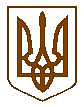 Баришівська  селищна радаБроварського районуКиївської областіВиконавчий комітет                                                    Протокол № 14від 31.10.2022                                                                                смт БаришівкаГолова засідання :  Вареніченко О.П., селищний головаПрисутні :Члени виконавчого комітету :Слухай Н.М., секретар ради ;Буняк Г.М., генеральний директор КНП «Баришівська БЛ»;їДемиденко О.О., представник перевізників, ТОВ «Троїцька Артіль»Макаренко Л.В., староста Волошинівського старостинського округу ;Філіппова Н.А., староста Веселинівського старостинського округу;Галушка В.А., староста Гостролуцького старостинського округу;Коротич О.М., староста Коржівського старостинського округу;Опанасенко І.І., староста Лукашівського старостинського округу;Бондар В.І., староста Лук’янівського старостинського округу;Кірєєв Ю.В., староста Морозівського старостинського округу;Деркач Н.Г., староста Перемозького старостинського округу;Бойко П.М., староста Подільського старостинського округу;Кубрак Н.П., староста Селичівського старостинського округу;Прядка О.М., староста  Селищанського старостинського округу ;Богдан С.І., староста Сезенківського старостинського округу;Новицька Л.Я., представник закладів культури громади;Яременко Т.Г., представник житлово-комунальної сфери.Запрошені :Гордієнко В.М., начальник управління фінансів та економічного розвитку.Присутні:Ільченко О.І., Суходольський В.В., Майсон А.М., Шинкарук С.М., Стешенко В.В. – депутати Баришівської селищної радиСЛУХАЛИ :       Вареніченко О.П., селищний голова - пояснив необхідність проведення позачергового засідання виконавчого комітету та зазначив, що відповідно до розпорядження від 31 жовтня 2022 року № 108-03-03 «Про проведення позачергового засідання виконавчого комітету Баришівської селищної ради» на розгляд  пропонується винести питання:1. Про внесення змін до бюджету Баришівської селищної територіальної громади на 2022 рік.2. Різне.       Голосували: щодо затвердження порядку денного засідання виконкому за основу.«За» - 18  (Вареніченко О.П., Слухай Н.М., Буняк Г.М., Демиденко О.О., Макаренко Л.В., Філіппова Н.А., Галушка В.А., Коротич О.М., Кірєєв Ю.В., Деркач Н.Г., Бойко П.М., Опанасенко І.І., Бондар В.І., Прядка О.М., Кубрак Н.П., Богдан С.І., Новицька Л.Я., Яременко Т.Г.) «Проти» -  0   	  «Утримались» -   0    «Не голосували» - 0  СЛУХАЛИ :     Гордієнко В.М., начальник управління фінансів та економічного розвитку -   запропонував внести до порядку денного питання «Про затвердження Програми відновлення житлових будинків та прибудинкових споруд, пошкоджених внаслідок бойових дій на території Баришівської селищної територіальної громади на 2022-2023 роки».      Голосували: за пропозицію щодо внесення до  порядку денного засідання виконкому питання «Про затвердження Програми відновлення житлових будинків та прибудинкових споруд, пошкоджених внаслідок бойових дій на території Баришівської селищної територіальної громади на 2022-2023 роки».«За» - 18  (Вареніченко О.П., Слухай Н.М., Буняк Г.М., Демиденко О.О., Макаренко Л.В., Філіппова Н.А., Галушка В.А., Коротич О.М., Кірєєв Ю.В., Деркач Н.Г., Бойко П.М., Опанасенко І.І., Бондар В.І., Прядка О.М., Кубрак Н.П., Богдан С.І., Новицька Л.Я., Яременко Т.Г.)СЛУХАЛИ :           Вареніченко О.П., селищний голова – запропонував затвердити порядок         денний в цілому.       Голосували: щодо  затвердження порядку денного засідання виконавчого комітету в цілому.«За» - 18  (Вареніченко О.П., Слухай Н.М., Буняк Г.М., Демиденко О.О., Макаренко Л.В., Філіппова Н.А., Галушка В.А., Коротич О.М., Кірєєв Ю.В., Деркач Н.Г., Бойко П.М., Опанасенко І.І., Бондар В.І., Прядка О.М., Кубрак Н.П., Богдан С.І., Новицька Л.Я., Яременко Т.Г.)     Розгляд питань порядку денного.Про внесення змін до бюджету Баришівської селищної територіальної громади на 2022 рік.СЛУХАЛИ :      Гордієнко В.М., начальник управління фінансів та економічного розвитку -  поінформував щодо внесення змін до бюджету Баришівської селищної територіальної громади на 2022 рік обумовлене необхідністю виділення коштів на відновлення житлових будинків та прибудинкових споруд, пошкоджених внаслідок бойових дій на території Баришівської селищної територіальної громади на 2022-2023 роки.  ВИРІШИЛИ :      Прийняти рішення № 162 «Про внесення змін до бюджету Баришівської селищної територіальної громади на 2022 рік».«За» - 18  (Вареніченко О.П., Слухай Н.М., Буняк Г.М., Демиденко О.О., Макаренко Л.В., Філіппова Н.А., Галушка В.А., Коротич О.М., Кірєєв Ю.В., Деркач Н.Г., Бойко П.М., Опанасенко І.І., Бондар В.І., Прядка О.М., Кубрак Н.П., Богдан С.І., Новицька Л.Я., Яременко Т.Г.)«Проти» -  0   	   «Утримались» -   0     «Не голосували» - 0  «Про затвердження Програми відновлення житлових будинків та прибудинкових споруд, пошкоджених внаслідок бойових дій на території Баришівської селищної територіальної громади на 2022-2023 роки»СЛУХАЛИ :        Гордієнко В.М., начальник управління фінансів та економічного розвитку -  проінформував про те, що  виділення коштів на відновлення житлових будинків та прибудинкових споруд потребує прийняття відповідної Програми відновлення житлових будинків та прибудинкових споруд, пошкоджених внаслідок бойових дій на території Баришівської селищної територіальної громади на 2022-2023 роки.  ВИРІШИЛИ :      Прийняти рішення № 163 «Про затвердження Програми відновлення житлових будинків та прибудинкових споруд, пошкоджених внаслідок бойових дій на території Баришівської селищної територіальної громади на 2022-2023 роки» «За» - 18  (Вареніченко О.П., Слухай Н.М., Буняк Г.М., Демиденко О.О., Макаренко Л.В., Філіппова Н.А., Галушка В.А., Коротич О.М., Кірєєв Ю.В., Деркач Н.Г., Бойко П.М., Опанасенко І.І., Бондар В.І., Прядка О.М., Кубрак Н.П., Богдан С.І., Новицька Л.Я., Яременко Т.Г.)«Проти» -  0   	   «Утримались» -   0     «Не голосували» - 0  Селищний голова                                                    Олександр ВАРЕНІЧЕНКО